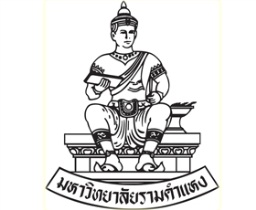 Institute of International Studies, Ramkhamhaeng UniversityCourse SyllabusPart 1Course Code: 	ENS3403	  Course Title: 	English for Guides  Number of Credit: 		3	 CreditsCurriculum: 		BA Eng						Major: 											Faculty: 										Semester: 			2							Academic year: 		2019/20						Classroom: 										Course Description: 	ENS3403 is designed to teach students about English for Tourism in the 21st century in a native academic environment.   Lecturer: 			Gareth Finch							Course Objectives: To become more familiar with English for tourismTo study and compare different types of tourism in the worldTo understand about specific tourism destinationsTo participate in activities effectively and contribute where possibleTo self-monitor and self-correct problem areas To build confidence in using the language of tourism accurately and effectivelyTo work as part of a group to complete group projectsTo contribute to class discussions in a cultured wayPart 2Implementation of instruction and assessment.Hours per week: 			12						Course Materials: 			English for Careers (Tourism) and Going International (English for Tourism)									 Study Topics: Each class day is divided into two sessions: Morning Session & Afternoon Session. (8 class days = 16 sessions)Part 3Class EvaluationEvaluationExamination:Midterm Examination		Final Examination		OthersType of ExaminationMultiple Choice		Subjective Test		mix of Multiple Choice & SubjectiveEvaluation Percentage: 	Attendance 10%, Presentation 30%, Project 30%,  Final Exam 30% Lecturer Name & Signature 	Gareth Finch							SessionTopics of the StudyHoursTeaching MethodsActivitiesLecturer name1Introduction, overview, 3GEF2Discussion, video work3LecturingBook exercises, VideoGEF3English For Careers Chapter Work Book 1, discussion3LecturingBook exercisesGEF4Group work3LecturingProjectGEF5Going International (English for Tourism)3ActivityProjectGEF6English For Careers Chapter Work Book 1, discussion3LecturingBook exercisesGEF7Group work3LecturingBook exercisesGEF8English For Careers Chapter Work Book 1, discussion3LecturingBook exercisesGEF9Going International (English for Tourism)3ActivityProjectGEF10English For Careers Chapter Work Book 1, discussion3LecturingBook exercisesGEF11Group work3ActivityProjectGEF12Chapter work, discussion3LecturingBook exercisesGEF13Chapter work, discussion3LecturingBook exercisesGEF14Group work3ActivityProjectGEF15Class review3ReviewGEF16Final exam3ExamGEF